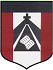 CLASE CORRESPONDIENTE AL DIA JUEVES 3 DE SEPTIEMBREEDUCACIÓN FISICA                                             PROFESOR MENTA ANDRÉSamenta@institutonsvallecba.edu.ar5° y 6° GRADO BCONTENIDO A TRABAJAR: HABILIDADES MOTRICES: ELEMENTO BASTÓNBUENOS DÍAS FAMILIAS! Buscamos un lugar cómodo para poder trabajar, acomodamos la pantalla en un lugar que la pueda ver perfectamente y trabajo en forma de espejo con el Profe.Les dejo la clase en el siguiente video. https://drive.google.com/file/d/1nAuXWFxY06KNLaowutoHLPtGx2j462OU/view?usp=sharingIMPORTANTE: ESTA SEMANA LOS ALUMNOS QUE NO PUEDAN ACCEDER A LAS VIDEOLLAMADAS SI ME DEBEN ENVIAR UN VIDEITO PARA VER COMO HAN ESTADO TRABAJANDO.Los alumnos que asistan a las video llamadas no es necesario que me envíen porque se puede realizar el seguimiento en vivo.ESPERO QUE LES GUSTE!!! NOS VEMOS LA SEMANA QUE VIENE A TRAVES DE UNA VIDEO LLAMADAMUCHAS GRACIAS!! PROFE. ANDRÉS.